Pielikums Nr.1 Madonas novada pašvaldības domes30.12.2021. lēmumam Nr. 534(Prot. Nr. 18, 18. p.)Mazie HES Madonas novadā. Pielikums Nr. 2Madonas novada pašvaldības domes30.12.2021. lēmumam Nr. 534(Prot. Nr. 18, 18. p.)A un B kategorijas piesārņojošo darbību veicēju saraksts Madonas novadā. Avots: https://registri.vvd.gov.lv/izsniegtas-atlaujas-un-licences/a-un-b-atlaujas/ Pielikums Nr. 3Madonas novada pašvaldības domes30.12.2021. lēmumam Nr. 534(Prot. Nr. 18, 18. p.)Paaugstinātas bīstamības C kategorijas objekti, atbilstoši Ministru kabineta noteikumiem Nr. 46 “Paaugstinātas bīstamības objektu saraksts”Pielikums Nr.4Madonas novada pašvaldības domes30.12.2021. lēmumam Nr. 534(Prot. Nr. 18, 18. p.)Madonas novada transporta infrastruktūras novietojums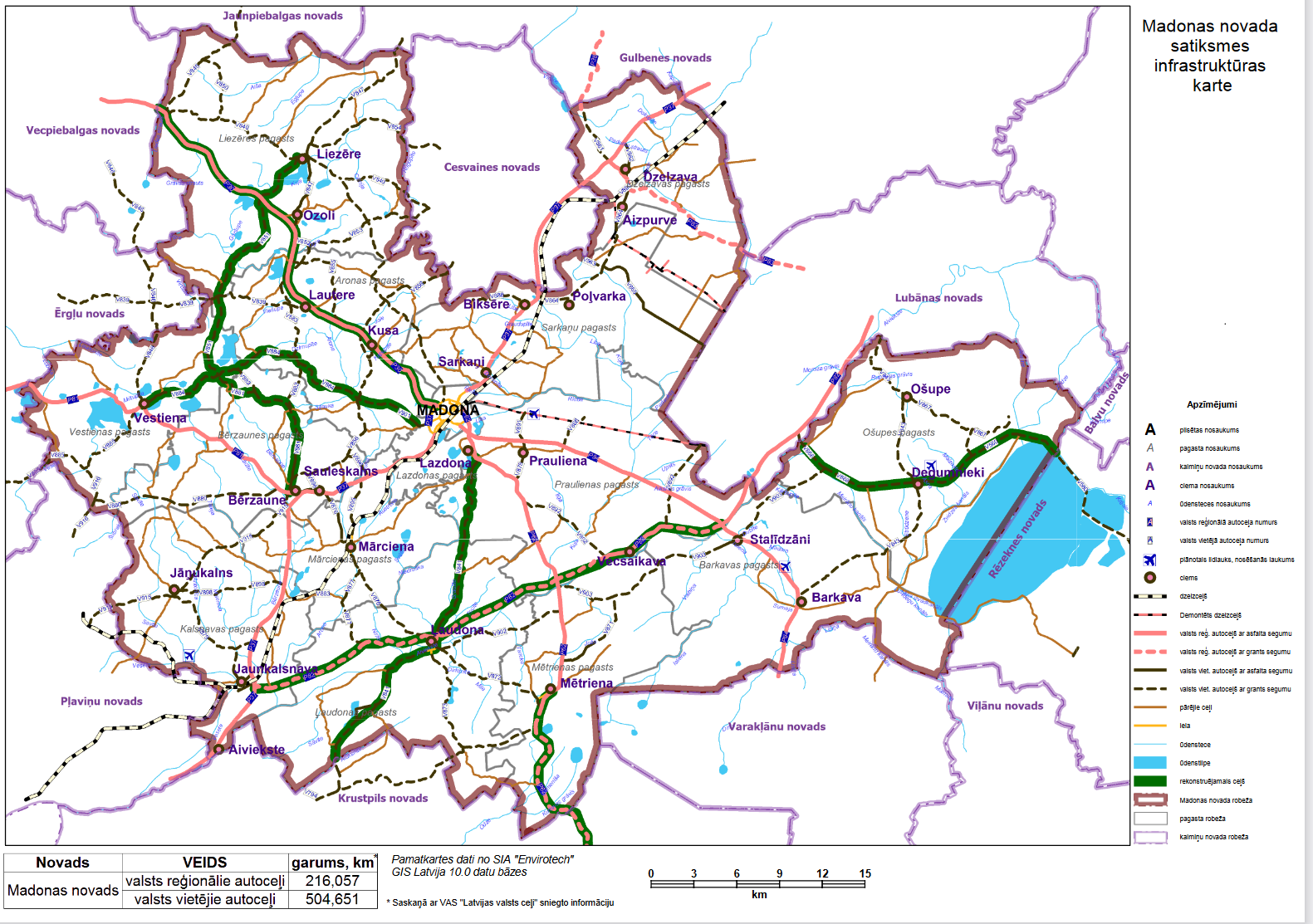 Pielikums Nr. 5Madonas novada pašvaldības domes30.12.2021. lēmumam Nr. 534(Prot. Nr. 18, 18. p.)Madonas novada publisko ēku novietojuma ekspluatācijas kontroles karte.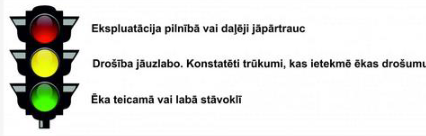 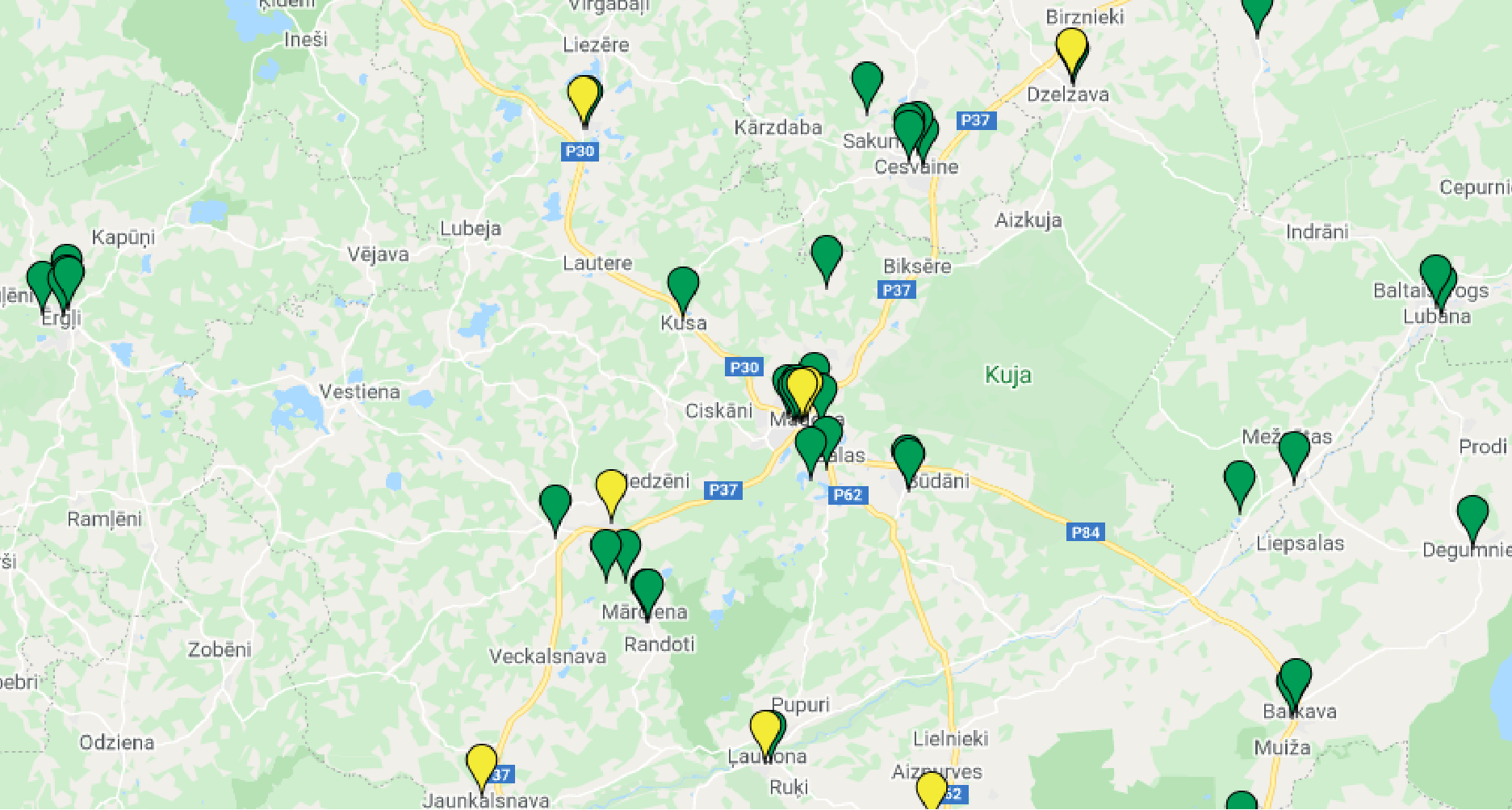 Pielikums Nr.6Madonas novada pašvaldības domes30.12.2021. lēmumam Nr. 534(Prot. Nr. 18, 18. p.)Evakuācijas pulcēšanās vietas Madonas novadāPielikums Nr. 7Madonas novada pašvaldības domes30.12.2021. lēmumam Nr. 534(Prot. Nr. 18, 18. p.)Madonas novada pašvaldības īpašumā esošie transportlīdzekļiPielikums Nr. 8Madonas novada pašvaldības domes30.12.2021. lēmumam Nr. 534(Prot. Nr. 18, 18. p.)Madonas novada teritorijas izmitināšanas vietasPielikums Nr. 9Madonas novada pašvaldības domes30.12.2021. lēmumam Nr. 534(Prot. Nr. 18, 18. p.)Madonas novada pašvaldības pieejamie resursiPielikums Nr. 10Madonas novada pašvaldības domes30.12.2021. lēmumam Nr. 534(Prot. Nr. 18, 18. p.)Pieejamie energoresursi energoapgādes traucējumu gadījumāUpes nosaukumsHESnosaukumsPagasta nosaukumsĪpašnieks /apsaimniekotājsAtbildīgā personaOgreĒrgļu dzirnavasĒrgļu pagastsSIA "Eglītis un biedri"+371 29135577OgreVecogres HESSausnējas pagastsSIA “Vecogre”+371 26458464AivieksteAiviekstes HESKalsnavas pagastsLatvenergo+371 67728222KujaKalna Kārkli dzirnavu HESCesvaines pagastsSIA Dzirnavu HES "KALNA KĀRKLI"+371 26458464SvētupeKalna dzirnavu HESĻaudonas pagastsZS “Kalna Rusuļi”SvētupeLejas dzirnavu HESĻaudonas pagastsZS “Kalna Rusuļi”SvētupeĻaudonas vilnas fabrikas HESĻaudonas pagastsZS “Stiebriņi”LībeBiksēres HESSarkaņu pagastsSIA “Dzirnas DLS”+371 29449952Atļaujas numursJuridiskas personas nosaukums vai fiziskas personas vārds un uzvārdsReģistrācijas numursAtļaujas izdošanas datumsMA19IB0003OBBA CARBON SIA4020314409131.10.2019MA10IB0013MADONAS ŪDENS SIA4710300117321.04.2018MA18IB00027R SIA  (MADROK SIA)4540304766317.04.2018MA11IB0008CIRCLE K LATVIA SIA4000306409403.04.2018MA18IB0001SAUKAS KŪDRA SIA4410304153502.02.2018MA17IB0002ASG HOLDING SIA4010384000916.03.2017MA16IB0006Akciju sabiedrība "VIRŠI-A"4000324273716.08.2016MA16IB0005MADONAS ŪDENS SIA4710300117311.03.2016MA15IB0018ČIEKURI-SHISHKI  SIA4010353454627.11.2015MA15IB0011BALTIJAS NAFTAS GRUPA SIA5010348432110.08.2015MA15IB0009HAWITA baltic SIA 4000330898814.07.2015MA15IB0006Valsts akciju sabiedrība "Latvijas autoceļu uzturētājs"4000335653028.04.2015MA15IB0003MADONAS ŪDENS SIA4710300117325.02.2015MA15IA0001BALTICOVO AS  4000305886305.01.2015MA14IB0033Madonas novada pašvaldības SIA "Madonas slimnīca"4000335650724.10.2014MA14IB0031DSG KARJERI SIA4000374765408.10.2014MA14IB0027MADONAS ŪDENS SIA4710300117308.08.2014MA14IB0026MADONAS ŪDENS SIA4710300117308.08.2014MA14IB0020LUBĀNAS KP  SIA4540300540511.07.2014MA14IB0015MADONAS ŪDENS SIA4710300117329.04.2014MA14IB0013AVE MTP  SIA4710300095817.04.2014MA14IB0012MADONAS ŪDENS SIA4710300117310.04.2014MA14IB0008MADONAS ŪDENS SIA4710300117306.03.2014MA14IB0002BĒRZAUNES KOMUNĀLAIS UZŅĒMUMS SIA4870300278201.01.2014MA14IB0001BĒRZAUNES KOMUNĀLAIS UZŅĒMUMS SIA4870300278201.01.2014MA13IB0018ECOZETA SIA4010322567802.07.2013MA13IB0014BALTIC BLOCK SIA4000333291814.06.2013MA13IB0012/1ČIEKURI-SHISHKI  SIA4010353454614.05.2013MA13IB0007MADONAS ŪDENS SIA4710300117318.03.2013MA13IB0005MADONAS PATĒRĒTĀJU BIEDRĪBA SIA5000306245104.03.2013MA12IB0027AS "VIADA Baltija"4010386714528.12.2012MA12IB0026BETULA PREMIUM SIA4540301687512.12.2012MA12IB002277 SIA4540304764415.10.2012MA12IB0019KALSNAVAS ELEVATORS  SIA4000387594530.08.2012MA12IB0009JUMURDAS PAGASTA PĀRVALDE4090000699404.04.2012MA12IB0005ĒRGĻU NOVADA SAUSNĒJAS PAGASTA PĀRVALDE5090000703109.03.2012MA12IB0002ĒRGĻU NOVADA SAUSNĒJAS PAGASTA PĀRVALDE5090000703124.02.2012MA11IB0034BĒRZAUNES KOMUNĀLAIS UZŅĒMUMS SIA4870300278201.12.2011MA11IB0031MADONAS ŪDENS SIA4710300117323.09.2011MA11IB0029AS "VIADA Baltija"4010386714522.09.2011MA11IB0027CONATUS BIOENERGY SIA4540302290301.09.2011MA11IB0023BIOENERĢIJA-08 SIA4540302288613.07.2011MA11IB0015 VIDUSDAUGAVAS SPAAO SIA5540301555116.05.2011MA11IB0012BIODEGVIELA SIA5000371462114.04.2011MA11IB0005ŪDAS  SIA4710300004022.02.2011MA10IB0053CESVAINES PIENS AS4000321270921.09.2010MA10IB0047BĒRZAUNES KOMUNĀLAIS UZŅĒMUMS SIA4870300278218.08.2010MA10IB0045MADONAS ŪDENS SIA4710300117310.08.2010MA10IB0024LAZDONAS PIENSAIMNIEKS AS4710300181122.06.2010MA10IB0033MADONAS ŪDENS SIA4710300117309.06.2010MA10IB0025CESVAINES KOMUNĀLIE PAKALPOJUMI  SIA4710300010614.05.2010MA10IB0028BĒRZAUNES KOMUNĀLAIS UZŅĒMUMS SIA4870300278229.04.2010MA10IB0032MADONAS SILTUMS SIA4540300447127.04.2010MA10IB0021SADALES TĪKLS AS 4000385768706.04.2010MA10IB0019MADONAS ŪDENS SIA4710300117318.03.2010MA10IB0020MADONAS ŪDENS SIA4710300117318.03.2010MA10IB0006SDS AUTO   SIA4000202640926.02.2010MA10IB0001SIA SIGNĀLS EM4870300248115.01.2010Nr. p. k.Objekta nosaukumsObjekta adrese, tālrunisObjekta juridiskā adrese, tālrunisDarbības raksturojumsKlasificējošais kritērijsBīstamās vielas daudzums (tonnas)12345671SIA "Astarte nafta" degvielas uzpildes stacija Nr. 37 "Kusa""Dālderi", Aronas pagasts, Madonas novadsBrīvības iela 60, Dobele, 63020006, 29131154Degvielas uzpildes stacija2.3.1.Naftas produkti – līdz 902SIA "Astarte nafta" degvielas uzpildes stacija Nr. 38 "Cesvaine"Stacijas iela 22, Cesvaine, Cesvaines novadsBrīvības iela 60, Dobele, 63020006, 29131154Degvielas uzpildes stacija2.3.1.Naftas produkti – līdz 71, sašķidrinātās naftas gāzes – līdz 33SIA "Latvijas Propāna gāze" automātiskā gāzes uzpildes stacija "Madona"Saules iela 46, Madona, 28234383Kurzemes prospekts 19, Rīga, 67815025Degvielas uzpildes stacija2.3.1.Sašķidrinātās naftas gāzes – līdz 64Lauksaimniecības pakalpojumu kooperatīvās sabiedrības "LATRAPS" Madonas graudu pirmapstrādes komplekssSaules iela 68, Madona, 22035085Lietuvas iela 16a, Eleja, Elejas pagasts, Jelgavas novads, 63025898, 29240144Ražošana, graudu pirmapstrāde, minerālmēslu pārkraušana, uzglabāšana, tirdzniecība2.3.1.Sašķidrinātās naftas gāzes – līdz 21,23, amonija nitrātu saturošs mēslojums, kas atbilst Eiropas Parlamenta un Padomes 2003. gada 13. oktobra Regulas (EK) Nr. 2003/2003 par mēslošanas līdzekļiem III pielikuma 2. iedaļā noteiktajām prasībām, – līdz 1250, kompleksais kālija nitrāta mēslojums mikrogranulu un granulu veidā, kam ir tāda pati bīstamības kategorija kā tīram kālija nitrātam, – līdz 30005Lauksaimniecības pakalpojumu kooperatīvās sabiedrības "LATRAPS" Barkavas graudu pirmapstrādes komplekssDzirnavu iela 1, Barkava, Barkavas pagasts, Madonas novads, 64820000Lietuvas iela 16a, Eleja, Elejas pagasts, Jelgavas novads, 63025898, 29240144Graudu pirmapstrāde2.3.1.Sašķidrinātās naftas gāzes – līdz 296AS "VIRŠI-A" degvielas uzpildes stacija "Madona"Rūpniecības iela 49a, Madona, Madonas novads, 64860622Kalna iela 17, Aizkraukle, Aizkraukles pagasts, Aizkraukles novads, 65133677Degvielas uzpildes stacija2.3.1.Naftas produkti – līdz 74,77AS "Viada Baltija" degvielas/gāzes uzpildes stacija "Madona"Rūpniecības iela 19, Madona, Madonas novads, 67301540Alīses iela 3, Rīga, 67475500Degvielas uzpildes stacija2.3.1.Naftas produkti – līdz 43,31, sašķidrinātās naftas gāzes – līdz 6,268SIA "Circle K Latvia" degvielas uzpildes stacija "Madona"Cesvaines iela 10, Madona, Madonas novads, 25488938Duntes iela 6, Rīga, 67088100Degvielas uzpildes stacija2.3.1.Naftas produkti – līdz 86,35, sašķidrinātās naftas gāzes – līdz 6,209AS "Viada Baltija" degvielas/gāzes uzpildes stacija "Ērgļi"Piebalgas iela 79, Ērgļi, 67301512Alīses iela 3, Rīga, 67475500Degvielas uzpildes stacija2.3.1.Naftas produkti – līdz 54,56, sašķidrinātās naftas gāzes – līdz 2,99Nr. p. k.NosaukumsAdrese1VidusskolaValdemāra Bulvāris 6, Madona2ĢimnāzijaSkolas iela 10, Madona3Sporta centrsGaujas iela 13, Madona4Kalsnavas pamatskolaVesetas iela 6, Jaunkalsnava, Kalsnavas pagasts5Kalsnavas kultūras namsVesetas iela 8, Jaunkalsnava6Pagasta pārvaldes ēkaPārupes iela 2, Jaunkalsnava, Kalsnavas pagasts7Bērnu un jauniešu iniciatīvu centrs+ soc.palīdzības dienas centrsVesetas iela 4, Jaunkalsnava, Kalsnavas pagasts8Ļaudonas vidusskolaSkolas iela 2, Ļaudona9Kultūras namsDzirnavu iela 7, Ļaudona10BērnudārzsAvotu iela 3, Ļaudona11Mētrienas Pamatskolas ēka“Centra iela 5”, Mētriena, Mētrienas pag.12Mētrienas Tautas nams“Tautas iela 1”, Mētriena, Mētrienas pag.13Praulienas pamatskolaPilsdārzi, Praulienas pagasts, Madonas novads14Saikavas tautas nams“Buzula”, Praulienas pagasts, Madonas novads15Praulienas pagasta pārvaldeKalna iela 2, Prauliena, Praulienas pagasts, Madonas novads16Degumnieku pamatskolaSkolas iela 13, Degumnieki, Ošupes pagasts17Degumnieku tautas namsSkolas iela 4, Degumnieki, Ošupes pagasts18Barkavas pamatskolaSkolas iela 1, Barkava, Barkavas pagasts19Barkavas tautas namsBrīvības iela 7, Barkava, Barkavas pagasts20Vestienas pamatskola“Vestienas muiža”, Vestiena, Madonas novads21Tautas nams“Dainas”, Vestienas pagasts, Madonas novads22Bērzaunes pamatskolaBērzaunes pamatskola Bērzaune Madonas novads23PII “Vārpiņa”Aronas iela 6, Sauleskalns Bērzaunes pagasts, Madonas novads24Sauleskalna Tautas namsAronas iela 1 Sauleskalns Bērzaunes pagasts Madonas novads25Kusa pamatskolaSkolas iela 3, Kusa, Aronas pagasts Madonas novads26Pirmsskolas izglītības iestāde “Sprīdītis”Melioratoru iela 3, Kusa, Aronas pagasts, Madonas novads27Kusas sporta zāleSkolas iela 3, Kusa, Aronas pagasts Madonas novads28Lauteres kultūras namsLautere, Aronas pagasts, Madonas novads29Tautas nams “Kalnagravas”“Kalnagravas”-1, Sarkaņu pagasts, Madonas novads30Lazdonas pamatskola“Jurģkalni”, Lazdona, Lazdonas pagasts31Pirmsskolas izglītības grupasMeža iela 2, Lazdona, Lazdonas pagasts32Dzelzavas speciālā pamatskolaKļavu iela 2, Dzelzava33Dzelzavas pamatskolaDzelzavas pils, Dzelzava34Dzelzavas kultūras namsKultūras nams, Dzelzava35PII RūķisBērzu iela 25, Aizpurve, Dzelzavas pagasts36Pansionāts Grāveri 1Grāveri 1, Dzelzava37Mārcienas kultūras nams ar sporta zāliMeža iela 20, Mārciena, Mārcienas nov.38Liezēres pamatskolaJaunatnes iela 6, Ozoli, Liezēres pagasts, Madonas novads39Liezēres kultūras nams“Ezermeldri, Liezēre, Liezēres pagasts, Madonas novads40Cesvaines vidusskolaMadonas iela 1, Cesvaine, Cesvaines pagasts, Madonas novads41Sociālais dienestsRīgas iela 4, Cesvaine, Cesvaines pagasts, Madonas novads42Kultūras namsPils iela 8, Cesvaine, Cesvaines pagasts, Madonas novads43Lubānas Kultūras namsTilta iela 14, Lubāna, Lubānas pagasts, Madonas novads44Meirānu Tautas nams“Tautas nams”, Meirānu ciems, Lubānas pagasts, Madonas novads45Ērgļu Saieta namsRīgas iela 5, Ērgļi, Ērgļu pagasts, Madonas novads46Ērgļu Novada domeRīgas iela 10, Ērgļi, Ērgļu pagasts, Madonas novads47Viesnīca „Ērgļi”Rīgas iela 31, Ērgļi, Ērgļu pagasts, Madonas novads48Ērgļu slimnīcaParka 4, Ērgļi, Ērgļu pagasts, Madonas novadsUzņēmums/iestādeNosaukumsDislokācijas vietaAtbildīgais par izmantošanuKapacitātePiezīmes/ degvielas tipsMadonas novada pašvaldība ĪUNPasažieru autobussSetra 213RLSaieta laukums1, MadonaMadonas pilsētas pārvaldnieks Guntis ĶeverisTel.2632541947+2 sēdvietasNav novietots garāžā/DīzeļdegvielaMadonas novada pašvaldība ĪUNPasažieru autobussVanhool T915 AcronSaieta laukums1, MadonaMadonas pilsētas pārvaldnieks Guntis ĶeverisTel.2632541928+2 sēdvietasNav novietots garāžā/DīzeļdegvielaMadonas novada pašvaldība ĪUNPasažieru autobuss ar pacēlāju- cilvēku           ar kustību traucējumiem pārvešanaiFord Tranzit CustomSaieta laukums1, MadonaMadonas pilsētas pārvaldnieks Guntis ĶeverisTel.263254198+1 sēdvietaNav novietots garāžā/DīzeļdegvielaMadonas novada pašvaldība ĪUNKravas, pasažieru mikroautobussRenault TraficSaieta laukums1, MadonaMadonas pilsētas pārvaldnieks Guntis ĶeverisTel.263254197+1 sēdvietaBenzīns/Nav novietots garāžāMadonas novada pašvaldība ĪUNPasažieru mikroautobussOpel VivaroSaieta laukums1, MadonaMadonas pilsētas pārvaldnieks Guntis ĶeverisTel.263254198+1 sēdvietaDīzeļdegviela.Stāv garāžāMadonas novada pašvaldība ĪUNPasažieru mikroautobussVW LT28Saieta laukums1, MadonaMadonas pilsētas pārvaldnieks Guntis ĶeverisTel.263254198+1 sēdvietaDīzeļdegviela,Nav novietots garāžāMadonas novada pašvaldība Pasažieru autobussPeugeot TravelerA.Saulieša iela 9, CesvaineApvienības pārvaldes vadītājs: 294612128 vietasGlabājas aukstā garāžā/DīzeļdegvielaMadonas novada pašvaldība Kravas mikroautobussVW CRAFTERA.Saulieša iela 1, CesvaineApvienības pārvaldes vadītājs: 294612125+1vietas Celtspēja 1,8 tGlabājas aukstā garāžā/DīzeļdegvielaCesvaines  vidusskolaMikroautobussVW CRAFTERMadonas  iela 1, CesvaineDirektorsTel. 2611163319+1 vietasGlabājas aukstā garāžā/DīzeļdegvielaCesvaines  vidusskolaMikroautobuss Opel VivaroMadonas  iela 1, CesvaineDirektorsTel. 261116338+1 vietasGlabājas aukstā garāžā/DīzeļdegvielaCesvaines  vidusskolaAutobussBRC 215SCBMadonas  iela 1, CesvaineDirektorsTel. 2611163331+1 vietasGlabājas aukstā garāžā/DīzeļdegvielaMadonas novada pašvaldībaMikroautobussToyota ProaceTilta iela 11, LubānaApvienības pārvaldes vadītājs: 291657337 sēdvietasDīzeļdegvielaLubānas vidusskolaMikroautobussVW TransporterKrasta iela 6, LubānaApvienības pārvaldes vadītājs: 291657338 sēdvietasDīzeļdegvielaMadonas novada pašvaldībaMikroautobussRenault MasterOskara Kalpaka iela 12, LubānaApvienības pārvaldes vadītājs: 291657337 sēdvietas, piemērots arī guļošu cilvēku pārvadāšanai, aprīkots ar rampu uzbraukšanai ratiņkrēslāDīzeļdegvielaMadonas novada pašvaldība Pasažieru mikroautobussOpel VivaroRīgas iela 10, ĒrgļiApvienības pārvaldes vadītāja: 202434055 sēdvietasDDMadonas novada pašvaldība Pasažieru mikroautobussRenault TraficRīgas iela 10, ĒrgļiApvienības pārvaldes vadītāja: 202434058 sēdvietasDDMadonas novada pašvaldība Pasažieru mikroautobussRenault TraficRīgas iela 10, ĒrgļiApvienības pārvaldes vadītāja: 202434055 sēdvietasDDMadonas novada pašvaldība Pasažieru mikroautobussNissan NV 200Rīgas iela 10, ĒrgļiApvienības pārvaldes vadītāja: 202434055 sēdvietasDDMadonas novada pašvaldība SACPasažieru mikroautobussNissan NV 300Parka iela 4, ĒrgļiApvienības pārvaldes vadītāja: 202434055 sēdvietasDDSausnējas pagasta pārvaldePasažieru mikroautobussRenault Trafic“Ozoli”, Sausnējas pagasts, SidrabiņiApvienības pārvaldes vadītāja: 202434058 sēdvietasDDNr.p. k.NosaukumsĒkas tipsAdreseTelpu veidsCilvēku skaitsVirtuve arēdnīcuGuļam vietasKultūras nams Madonas pilsētāKultūras namsRaiņa iela 12, Madona, Madonas pilsēta,Kultūras nama zāle, mēģinājumu zāle, izstāžu zāle300NavNav Kinoteātris VidzemeKinoteātrisTirgus iela 5, Madona, Madonas pilsētaKinoteātra zāle100NavNavMadonas pilsētas PII ,,Saulīte”Pirmsskolas izglītības iestādeRaiņa iela 17, Madona2 zāles                            grupu telpas 100Ir virtuve100 bērnu guļamvietasMadonas pilsētas vidusskolaIzglītības iestādeValdemāra bulvāris 6Sporta zāle, ēdamzāle un multifunkcionālā zāle 600 Ir gan virtuve, gan ēdnīcaNavMadonas ģimnāzijaIzglītības iestādeSkolas iela 10Sporta zāle, aktu zāle500Nav virtuveNavKalsnavas pamatskolaIzglītības iestādeVesetas iela 6, Jaunkalsnava, Kalsnavas pagastsSporta zāle (635kvm.), mācību klases, gaiteņi300IrNavKalsnavas kultūras namsKultūras namsVesetas iela 8, JaunkalsnavaLielā zāle, mēģinājumu telpas100navnavKalsnavas pagasta pārvaldes ēkaPārvaldes ēkaPārupes iela 2, Jaunkalsnava, Kalsnavas pagastsSarīkojumu zāle 4.stāvā, neliela zāle 2.stāvā170navnavĻaudonas vidusskolaIzglītības iestādeSkolas iela 2, ĻaudonaSporta zāle, klases, koridori400IrNavKultūras namsKultūras iestādeDzirnavu iela 7, ĻaudonaAktu zāle50NavNavBērnudārzsPirmsskolas izglītības iestādeAvotu iela 3, ĻaudonaAtsevišķas telpas, aktu zāle250Nav60 bērnu guļamvietasMētrienas Pamatskolas ēkaIzglītības iestāde“Centra iela 5”, Mētriena, Mētrienas pag.Sporta zāle, aktu zāle, klašu telpas100IrNavMētrienas Tautas namsKultūras iestāde“Tautas iela 1”, Mētriena, Mētrienas pag.Pasākumu lielā zāle, kamīnzāle100NavNav24Praulienas pamatskolaIzglītības iestādePilsdārzi, Praulienas pagasts, Madonas novadsAktu zāle, sporta zāle, mācību klases240IrNavPirmskolas izglītības iestāde ‘’Pasaciņa’’Pirmsskolas izglītības iestādePilsdārzi, Praulienas pagasts, Madonas novadsAktu zāle, 120Ir100 bērnu guļamvietasSaikavas tautas namsTautas nams‘’Buzula’’, Praulienas pagasts, Madonas novadsSkatītāju zāle, palīgtelpas100NavNavPraulienas pagasta pārvaldePārvaldes ēkaKalna iela 2, Prauliena, Praulienas pagasts, Madonas novadsSkatītāju zāle, darba kabineti100NavNavDegumnieku pamatskolaIzglītības iestādeSkolas iela 13, Degumnieki, Ošupes pagastsSporta zāle400IrNavDegumnieku tautas namsKultūras iestādeSkolas iela 4, Degumnieki, Ošupes pagastsSkatītāju zāle200Pieejama pamatskolā (attālums 400m)NavBarkavas pamatskolaIzglītības iestādeSkolas iela 1, Barkava, Barkavas pagastsSporta zāle400IrNavBarkavas tautas namsKultūras iestādeBrīvības iela 7, Barkava, Barkavas pagastsSkatītāju zāle200Pieejama pamatskolā (attālums 600m)NavVestienas pamatskolaIzglītības iestāde“Vestienas muiža”, Vestiena, Madonas novadsAktu zāle, mācību klases100IrNavVestienas pamatskolaIzglītības iestāde“Vestienas muižas stallis”, Vestiena, Madonas novadsSporta zāle300Skolas ēkāNavVestienas pamatskolaIzglītības iestāde“Baloži”, Vestienas pamatskolaSkolas internāts25Skolas ēkāIrTautas namsIzklaides iestāde“Dainas”, Vestienas pagasts, Madonas novadsAktu zāle100NavNavBērzaunes pamatskolaIzglītības iestādeBērzaunes pamatskola Bērzaune Madonas novadsMācību klases 80IrNavSauleskalna Tautas namsKultūras iestādeAronas iela 1 Sauleskalns Bērzaunes pagasts Madonas novadsSkatītāju zāle ar skatuvi200irNavKusas skolas sporta zāleSporta centrsSkolas iela 3, Kusa, Aronas pagasts Madonas novadsSporta zāle, 2.stāva zāle300Ir virtuve, ēdināšanaNavLauteres kultūras namsKultūras namsLautere, Aronas pagasts, Madonas novadsKultūras nama zāle, vestibila zāle~ 100Nav (ir neliela virtuvīte)NavTautas nams “Kalnagravas”Tautas nams“Kalnagravas”-1, Sarkaņu pagasts, Madonas novadsLielā zāle, Mazā zāle150Ir, bez ēdnīcasNavSporta un atpūtas bāze “Smeceres sils”5 brīvdienu mājasSmeceres sils, Lazdonas pagasts, Madonas novadsIstabas55Nav55Lazdonas pamatskolaIzglītības iestāde“Jurģkalni”, Lazdona, Lazdonas pagastsAktu zāle, mācību klases100IrNavPirmsskolas izglītības grupasIzglītības iestādeMeža iela 2, Lazdona, Lazdonas pagastsAktu zāle, sporta zāle70Tikai virtuveNavDzelzavas speciālā pamatskolaIzglītības iestādeKļavu iela 2, DzelzavaSporta zāle, mācību klases300IrInternāts  ~55 vietas un 5 bērnudārza vietasDzelzavas pamatskolaIzglītības iestādeDzelzavas pils, DzelzavaMazā un Lielā zāles170Nav navDzelzavas kultūras namsKultūras namsKultūras nams, DzelzavaLielā un Mazā zāle300irnavBijusī Mārcienas sākumskolaIzglītības iestādeMeža iela 23, Mārciena, Mārcienas nov.Klases60NavNavMārcienas kultūras nams ar sporta zāliKultūras namsMeža iela 20, Mārciena, Mārcienas nov.Skatītāju zāle, sporta zāle100NavNavLiezēres pamatskolaIzglītības iestādeJaunatnes iela 6, Ozoli, Liezēres pagasts, Madonas novadssporta zāle, mācību klases150IrNavLiezēres kultūras namsĒka plašizklaides pasākumiem“Ezermeldri, Liezēre, Liezēres pagasts, Madonas novadszāle200navnavCesvainesvidusskolaIzglītībasiestādeMadonas iela 1, CesvaineAktu zāle, sporta zāle,mācību klases600IrNavĒka Rīgas iela 4, CesvaineIzglītībasiestādeRīgas iela 4, CesvaineAktu zāle, sporta zāle,mācību klases200NavNavCesvainesVidusskola - InternātsInternātsA.Saulieša iela 1, CesvaineInternāts60NavirLubānas vidusskolaIzglītībasiestādeKrasta iela 6, Lubāna, Lubānas novadsAktu zāle, sporta zāle,mācību klases250IrNavPII “Rūķīši”Brīvs korpussBrīvības iela 17, Lubāna, Lubānas novadsBērnudārza grupas telpas70IrNavLubānas Kultūras namsKultūras nams Oskara Kalpaka iela 6, Lubāna, Lubānas pilsētaZāle 50NavNavMeirānu Tautas namsKultūras namsMeirānu Tautas nama zāle “Tautas nams” Meirāni, Indrānu pagastsZāle50NavNavĒrgļu vidusskolaIzglītībasiestādeOškalna iela 6, ĒrgļiAktu zāle, sporta zāle,mācību klases200NavNavĒrgļu Kultūras nams Kultūras namsĒrgļu saieta nams, Rīgas ielā 5, Ērgļos,Aktu zāle100NavNavUzņēmums/iestādeNosaukumsSkaitsAtbildīgais par izmantošanuTehniskā informācijaMadonas novada pašvaldība ĪUNKravas a/m MAN 24.3321Madonas pilsētas pārvaldnieks Guntis ĶeverisTel.2632541924t; konteiners; sniega lāpstaMadonas novada pašvaldība ĪUNKravas a/m MAN FE3101Madonas pilsētas pārvaldnieks Guntis ĶeverisTel.2632541918t; lāpstaMadonas novada pašvaldība ĪUNKravas a/m MB 10191Madonas pilsētas pārvaldnieks Guntis ĶeverisTel.2632541912t; lāpstaMadonas novada pašvaldība ĪUNKravas a/m MAN 17.2201Madonas pilsētas pārvaldnieks Guntis ĶeverisTel.2632541917t; lāpstaMadonas novada pašvaldība ĪUNUniversālā pašgājējmasīna Gehl 48401Madonas pilsētas pārvaldnieks Guntis ĶeverisTel.263254192,9t; 60(zs)Madonas novada pašvaldība ĪUNTraktors HTZ401Madonas pilsētas pārvaldnieks Guntis ĶeverisTel.263254192,9t; 50(zs)Madonas novada pašvaldība ĪUNTraktors Deutz-fahr Agrokid 451Madonas pilsētas pārvaldnieks Guntis ĶeverisTel.263254192,4t; 31(kw)Madonas novada pašvaldība ĪUNTraktors Deutz-fahr Agrotron 1101Madonas pilsētas pārvaldnieks Guntis ĶeverisTel.263254196,9t; 80,9(kw)Madonas novada pašvaldība ĪUNMini ekskavators Kubota KX411Madonas pilsētas pārvaldnieks Guntis ĶeverisTel.26325419Madonas novada pašvaldība ĪUNTraktors Belarus 4221Madonas pilsētas pārvaldnieks Guntis ĶeverisTel.263254193t; 49(zs)Madonas novada pašvaldība ĪUNTraktors MTZ80L1Madonas pilsētas pārvaldnieks Guntis ĶeverisTel.263254196t; 58,8 (kw)Madonas novada pašvaldība ĪUNTraktors MTZ9521Madonas pilsētas pārvaldnieks Guntis ĶeverisTel.263254193,7t; 81 (zs)Madonas novada pašvaldība ĪUNPiekabe kravas kaste1Madonas pilsētas pārvaldnieks Guntis ĶeverisTel.263254193,5tMadonas novada pašvaldība ĪUNHidromanipulators Palms 6101Madonas pilsētas pārvaldnieks Guntis ĶeverisTel.26325419MTZ952; 8,7tMadonas novada pašvaldība ĪUNTraktora piekabe2Madonas pilsētas pārvaldnieks Guntis ĶeverisTel.263254194t; 3,5tMadonas novada pašvaldība ĪUNTraktoru piekabe-pašizgāzējs2Madonas pilsētas pārvaldnieks Guntis ĶeverisTel.26325419svars 3,5t; 5,8t;Madonas novada pašvaldība ĪUNMotorzāģis3Madonas pilsētas pārvaldnieks Guntis ĶeverisTel.26325419BE95Madonas novada pašvaldība ĪUNMotorlaiva3Madonas pilsētas pārvaldnieks Guntis ĶeverisTel.26325419Madonas novada pašvaldība ĪUNKvadracikls1Madonas pilsētas pārvaldnieks Guntis ĶeverisTel.26325419SIA Cesvaines komunālie pakalpojumiVALTRA 8001Rihards Erelis 24200089Riteņu, frontālais pacēlājsSIA Cesvaines komunālie pakalpojumiVALTRA 63501Rihards Erelis 24200089Riteņu, frontālais pacēlājs, lāpstaSIA Cesvaines komunālie pakalpojumiPiekabe1Rihards Erelis 242000898tSIA Cesvaines komunālie pakalpojumiJUMZ1Rihards Erelis 24200089RiteņuSIA Cesvaines siltumsManitoo MLT120LSU1Rihards ErelisTel. 242000089Riteņu, frontālais pacēlājsCesvaines apvienības pārvaldeMTZ 320.41Apvienības pārvaldes vadītājs: 29461212Riteņu, lāpsta, puspiekabeCesvaines apvienības pārvaldeSūknis1Apvienības pārvaldes vadītājs: 29461212600l/min Ai95SIA “Lubānas KP”ūdens muca1Apvienības pārvaldes vadītājs: 291657333t, traktors MTZ 82SIA “Lubānas KP”pacēlājs1Apvienības pārvaldes vadītājs: 291657336 m, traktors MTZ 82Lubānas apvienības pārvaldeMotorzāģis3Īpašuma apsaimniekošanas speciālists Guntis Stalbovs t. 26110463Ai95Lubānas Kultūras namsTelts1Vadītāja Velga Puzule t.2659431430 cilvēkiemSIA “Lubānas KP”Sūknis Honda1Apvienības pārvaldes vadītājs: 2916573336 m /h benzīnsĒrgļu apvienības pārvaldeB - MI1Apvienības pārvaldes vadītāja: 20243405Frontālais iekrāvējsĒrgļu apvienības pārvaldeERT E101Apvienības pārvaldes vadītāja: 20243405Traktora piekabe (pašizgāzējs)Ērgļu apvienības pārvaldeDZ 122 B-91Apvienības pārvaldes vadītāja: 20243405GreidersĒrgļu apvienības pārvaldeLMR – 41Apvienības pārvaldes vadītāja: 20243405Traktora piekabe (pašizgāzējs)Ērgļu apvienības pārvaldeJUMZ 6KL1Apvienības pārvaldes vadītāja: 20243405Universālā pašgājējmašīnaĒrgļu apvienības pārvaldeMTZ - 821Apvienības pārvaldes vadītāja: 20243405TraktorsĒrgļu apvienības pārvaldeBELARUS 952.31Apvienības pārvaldes vadītāja: 20243405TraktorsĒrgļu apvienības pārvaldePiekabe - pārbūvēta1Apvienības pārvaldes vadītāja: 20243405Traktora piekabeĒrgļu apvienības pārvaldePOMOT T507/31Apvienības pārvaldes vadītāja: 20243405Traktora piekabe (cisterna)Ērgļu apvienības pārvaldeBELARUS 8201Apvienības pārvaldes vadītāja: 20243405TraktorsĒrgļu apvienības pārvaldeKvadricikls1Apvienības pārvaldes vadītājs: 29165733benzīnsĒrgļu apvienības pārvaldeMotorzāģis5Apvienības pārvaldes vadītājs: 29165733Ērgļu apvienības pārvaldeSniega pūtējs2Apvienības pārvaldes vadītājs: 29165733Ērgļu apvienības pārvaldeLapu pūtējs3Apvienības pārvaldes vadītājs: 29165733Ērgļu apvienības pārvaldeMini traktors3Apvienības pārvaldes vadītājs: 29165733Pļāvējs, sniega tīrītājsĒrgļu apvienības pārvaldeŪdens sūknis1Tel. 26471778Uzņēmums/ iestādeNosaukumsSkaitsAtbildīgais par izmantošanuTehniskā informācijaMadonas novada pašvaldība ĪUNElektroģenerators1Madonas pilsētas pārvaldnieks Guntis ĶeverisTel.263254195 kW, 380V,SIA Cesvaines komunālie pakalpojumiElektroģenerators1Rihards ErelisTel. 2420000893.2 kW, 220V, Ai95SIA Cesvaines komunālie pakalpojumiElektroģeneratorsŪdens atdzelžošanas stacijai,Pārvietojams1Rihards ErelisTel. 24200008915 kW, 380V, DDSIA Cesvaines komunālie pakalpojumiElektroģeneratorsattīstacijai,stacionārs1Rihards ErelisTel. 24200008934lW, 380V, DDSIA Cesvaines siltumsKatlu māja,Pārvietojams1Rihards ErelisTel. 2420000897.5 kW, 380V, DDCesvaines apvienības pārvaldePārvietojams1Apvienības pārvaldes vadītājs: 294612123.6 kW, 220v, ai95SIA “Lubānas KP”ĢeneratorsSDMO1Apvienības pārvaldes vadītājs: 291657336 kW 380V, benzīnsĒrgļu apvienības pārvaldeĢenerators4Apvienības pārvaldes vadītājs: 291657332; 4,5; 15 kW 